(ร่าง)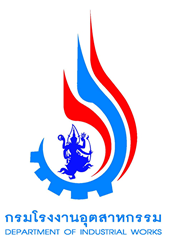 คู่มือสำหรับผู้ประกอบการอุตสาหกรรม“แนวปฏิบัติโรงงานอุตสาหกรรมที่ดี : Good Factory Handbook”คู่มือสำหรับผู้ประกอบการอุตสาหกรรม“แนวปฏิบัติโรงงานอุตสาหกรรมที่ดี : Good Factory Handbook”คำนำกรมโรงงานอุตสาหกรรมมีพันธกิจในการบริหารจัดการ กำกับดูแลการประกอบการอุตสาหกรรม ด้านการผลิต สิ่งแวดล้อม ความปลอดภัย รวมถึงวัตถุอันตราย เพื่อให้เป็นไปตามกฎหมาย รวมถึงข้อตกลง กฎ ระเบียบระหว่างประเทศ ส่งเสริมสนับสนุนข้อมูลองค์ความรู้ด้านเครื่องจักร การผลิต สิ่งแวดล้อม ความปลอดภัย วัตถุอันตราย พลังงาน และความรับผิดชอบต่อสังคม เพื่อประโยชน์ในการพัฒนาธุรกิจอุตสาหกรรม ยกระดับการบริหารจัดการตามหลักธรรมาภิบาล โดยการปฏิบัติงานภายใต้กฎหมาย 3 ฉบับ คือ พระราชบัญญัติโรงงาน พระราชบัญญัติวัตถุอันตราย และพระราชบัญญัติจดทะเบียนเครื่องจักรกรมโรงงานอุตสาหกรรมจึงได้จัดทำคู่มือสำหรับผู้ประกอบการอุตสาหกรรมขึ้นเพื่อเป็นแนวปฏิบัติโรงงานอุตสาหกรรมที่ดี : Good Factory Handbook และหวังเป็นอย่างยิ่งว่า คู่มือจะก่อให้เกิดความรู้และความเข้าใจในวิธีปฏิบัติ รวมทั้งเพื่อส่งเสริมสิทธิในการปฏิบัติของผู้ประกอบการอุตสาหกรรมต่อไป									กรมโรงงานอุตสาหกรรม									    พุทธศักราช 2559สารบัญ											หน้าบทที่ 1		แนะนำกรมโรงงานอุตสาหกรรม		1.1  พระราชบัญญัติโรงงาน พ.ศ. 2535		1.2  พระราชบัญญัติจดทะเบียนเครื่องจักร พ.ศ. 2514		1.3  พระราชบัญญัติวัตถุอันตรายบทที่ 2		การให้บริการของกรมโรงงานอุตสาหกรรม		2.1  การออกใบอนุญาตประกอบกิจการโรงงาน		2.2  การจดทะเบียนกรรมสิทธิ์เครื่องจักร		2.3  การอนุญาตนำเข้าส่งออกวัตถุอันตราย		2.4  การบริหารจัดการกากอุตสาหกรรม		2.5  การถ่ายทอดเทคโนโลยี สิ่งแวดล้อม ความปลอดภัย				2.6  การให้บริการข้อมูลระบบสารสนเทศบทที่ 3		กฎ ระเบียบ ที่ผู้ประกอบการควรรู้		3.1  ข้อตกลงระหว่างประเทศตามอนุสัญญาและพิธีสารต่าง ๆ		3.2  กฎหมายที่เกี่ยวข้องบทที่ 4		หน้าที่ สิทธิประโยชน์ ของผู้ประกอบการ		4.1  เมื่อได้รับใบอนุญาตประกอบกิจการโรงงาน		4.2  บทลงโทษ ... เช่น ลืมต่ออายุใบอนุญาต เป็นต้นบทที่ 5		สาระน่ารู้ กรณีตัวอย่าง เกร็ดความรู้ ช่องทางติดต่อ		5.1  CSR โรงงานเกณฑ์การอยู่ร่วมกับชุมชน		5.2  ความปลอดภัย		5.3  หมายเลขโทรศัพท์ติดต่อ		5.4  เว็ปไซด์	